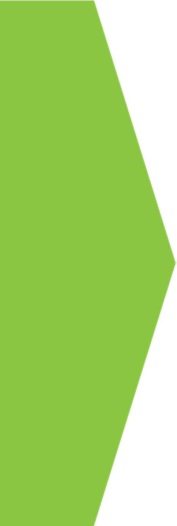 ПРОГРАММА ОБЕСПЕЧЕНИЯ ВЫРАЩИВАНИЯ УЛУЧШЕННОГО ХЛОПКАРАЗДЕЛЕНИЕ ФЕРМЕРОВ НА КАТЕГОРИИПРИМЕНИМО С СЕЗОНА 2014ОПРЕДЕЛЕНИЯ* Механизмы труда в категории мелких хозяйств могут включать в себя (в порядке их значимости): Семья / собственный труд (наиболее распространенная форма), временные или постоянные работники (в некоторых ограниченных случаях) ** В случае, когда (1) есть крайнее меньшинство хлопководов, которые различаются по другим проектам или стране), (2) Посевная площадь определенного фермера изменяется из года в год по категориям: должно быть сообщено фермером и подтверждено BCI до начала сезона.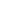 ТрудРазмер Фермы**УчебныеРезультатыСамостоятельная оценкаГруппы Показателейи лицензированиеМелкие хозяйстваПроизводственный участок, где фермерыструктурно не зависит от постоянного наемного труда*Размер фермы в Производственном участке не превышает 20 Га хлопковых земельДаВыборочные проверки + Контрольные группыНа уровне Производственного участка (по Системе Внутреннего Управления)Средние фермыПроизводственный участок, где фермеры структурно зависимы от постоянного наемного трудаРазмер фермы в Производственном участке от 20 до 200 Га хлопковых земель НетДанные собираются со всех фермеров + контрольные группы На уровне Производственного участка (по Системе Внутреннего Управления)Крупные фермыФермеры структурно зависимые от постоянного наемного трудаРазмер фермы от 200 Га хлопковых земельНетДанные собираются со всех фермеров + контрольные группыНа индивидуальном уровне